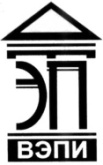 Автономная некоммерческая образовательная организациявысшего образования«Воронежский экономико-правовой институт»(АНОО ВО «ВЭПИ»)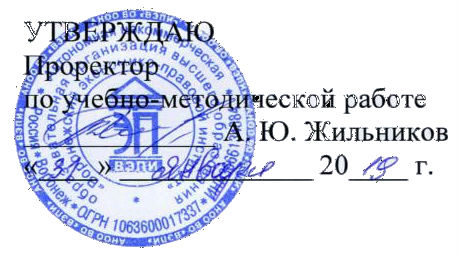 ФОНД ОЦЕНОЧНЫХ СРЕДСТВ ПО ДИСЦИПЛИНЕ (МОДУЛЮ)	ФТД.В.03 Подготовка публичной защиты ВКР	(наименование дисциплины (модуля))	38.03.02. Менеджмент	(код и наименование направления подготовки)Направленность (профиль) 	Менеджмент организации		(наименование направленности (профиля))Квалификация выпускника 	Бакалавр		(наименование квалификации)Форма обучения 	Очная, заочная		(очная, очно-заочная, заочная)Рекомендован к использованию Филиалами АНОО ВО «ВЭПИ»	Воронеж2019Фонд оценочных средств по дисциплине (модулю) рассмотрен и одобрен на заседании кафедры менеджмента, год начала подготовки – 2019.Протокол заседания от « 18 »  января  2019 г. №  6Фонд оценочных средств по дисциплине (модулю) согласован со следующими представителями работодателей или их объединений, направление деятельности которых соответствует области профессиональной деятельности, к которой готовятся обучающиеся: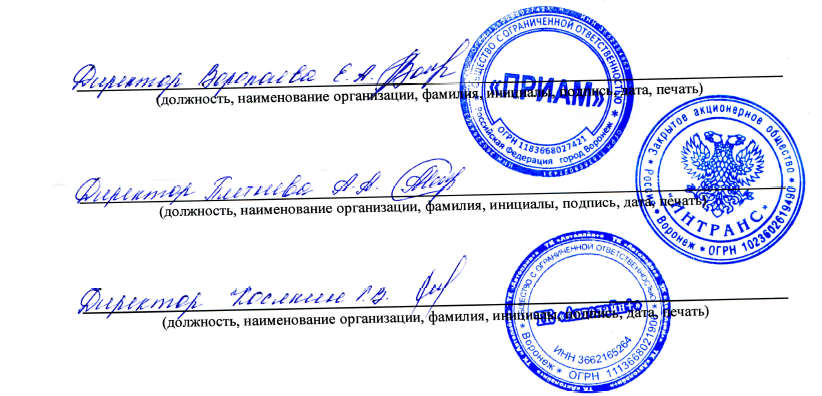 Заведующий кафедрой                              	И. В. Куксова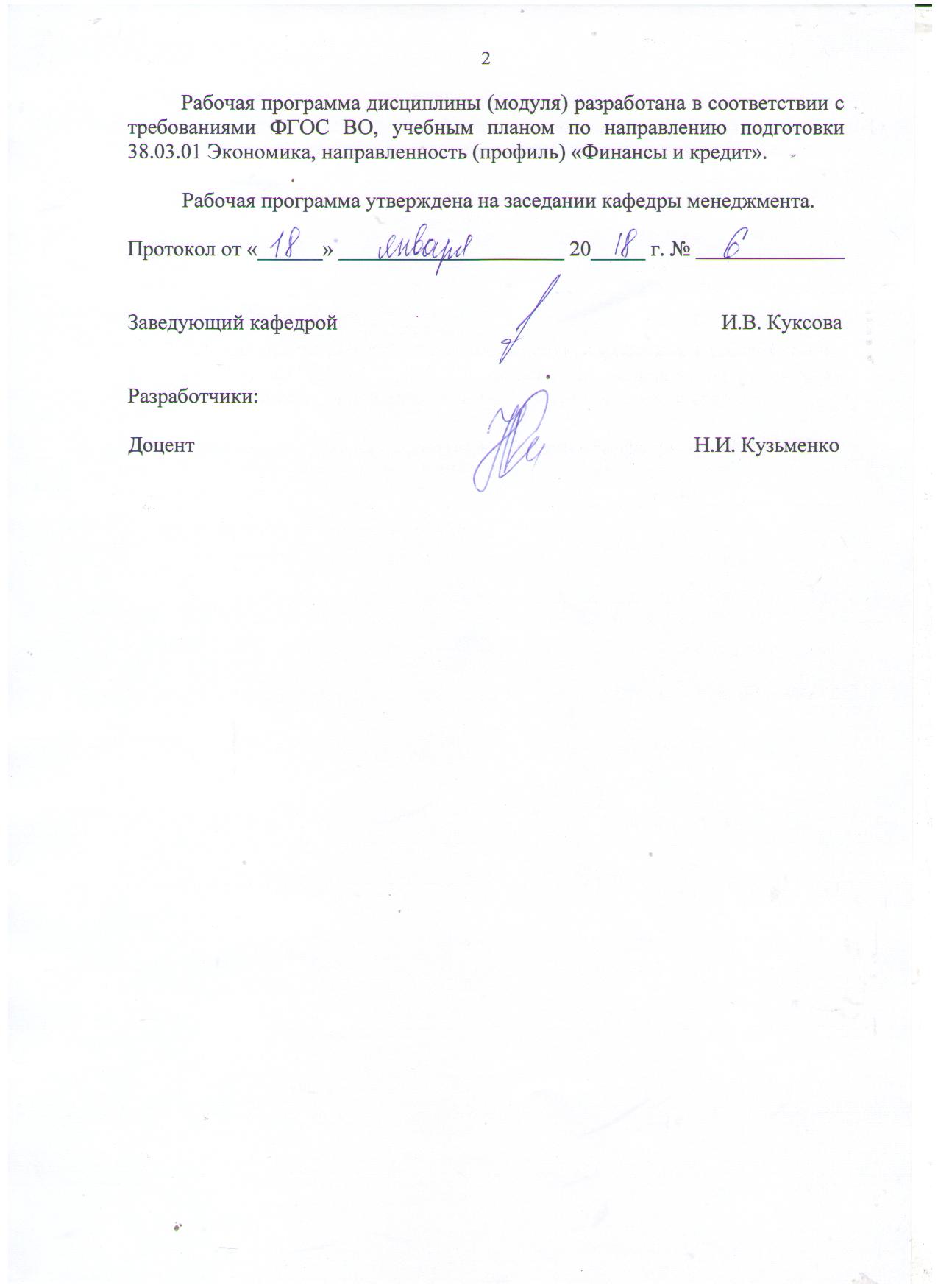 Разработчики:                                    Профессор                                                                       И. В. Куксова1. Перечень компетенций с указанием этапов их формирования в процессе освоения ОП ВОЦелью проведения дисциплины ФТД.В.03 «Подготовка публичной защиты ВКР» является достижение следующих результатов обучения:В формировании данных компетенций также участвуют следующие дисциплины (модули), практики и ГИА образовательной программы 
(по семестрам (курсам) их изучения):- для очной формы обучения:- для заочной формы обучения:Этап дисциплины (модуля) ФТД.В.03 «Подготовка публичной защиты ВКР» в формировании компетенций соответствует:- для очной формы обучения –  8 семестру;- для заочной формы обучения – 5 курсу.2. Показатели и критерии оценивания компетенций на различных этапах их формирования, шкалы оцениванияПоказателями оценивания компетенций являются следующие результаты обучения:Порядок оценки освоения обучающимися учебного материала определяется содержанием следующих разделов дисциплины (модуля):Критерии оценивания результатов обучения для текущего контроля успеваемости и промежуточной аттестации по дисциплинеШкала оценивания индивидуального заданияКритерии оценивания ответа на билет:	Критерии «зачтено»: 		- даны исчерпывающие и обоснованные ответы на все поставленные вопросы, правильно и рационально решены соответствующие задачи;в ответах выделялось главное;ответы были четкими и краткими, а мысли излагались в логической последовательности;показано умение самостоятельно анализировать факты, события, явления, процессы в их взаимосвязи;показаны знания, умения и владения по компетенциям дисциплины Критерии «не зачтено» - обучающийся не демонстрирует знания, умения и навыки по компетенциям дисциплины.3. Типовые контрольные задания или иные материалы, необходимые для оценки знаний, умений, навыков и (или) опыта деятельности, характеризующих этапы формирования компетенцийПример индивидуального заданияОхарактеризуйте методы научного исследования, которые используются Вашей выпускной квалификационной работе.Пример индивидуального заданияОтберите, проанализируйте, представьте статистическую информацию по теме Вашей ВКР, используя графоаналитические методы.Список вопросов к зачётуЗащита выпускной квалификационной работы как элемент государственной итоговой аттестации. Нормативно-правовая база защиты ВКР. Порядок допуска обучающегося к защите ВКР. Требования к ВКР. Этапы подготовки ВКР Выбор темы и обоснование её актуальностиСоставление библиографииОзнакомление и изучение документов и других источниковСбор материалаОбработка и анализ полученной информацииОбработка и анализ результатов преддипломной практикиФормулировка выводов и разработка рекомендацийТребования к оформлению ВКР Государственный стандарт оформления научных работОформление основных элементов ВКРОформление библиографического спискаСтруктурирование работы на разделы и подразделы. Оформление ссылок и цитат. Календарный план выполнения ВКР. Форматы предоставления ВКР. Проверка текста ВКР на объем заимствования. Допуск обучающихся к защите ВКР.Формирование государственной экзаменационной комиссии. Процедура публичной защиты ВКРПорядок работы обучающегося и руководителя в процессе подготовки к ВКР.4. Методические материалы, определяющие процедуры оценивания знаний, умений, навыков и (или) опыта деятельности, характеризующих этапы формирования компетенцийЗачет служит формой проверки выполнения обучающимися освоения учебного материала дисциплины (модуля), в соответствии с утвержденными программами и оценочными материалами.Результаты сдачи зачета оцениваются по шкале: «зачтено», «не зачтено».В целях поощрения обучающихся за систематическую активную работу на учебных занятиях и на основании успешного прохождения текущего контроля и внутрисеместровой аттестации допускается выставление зачетной оценки без процедуры сдачи зачета.Зачет принимается педагогическими работниками в соответствии с закрепленной учебной нагрузкой на учебный год. В случае отсутствия по объективным причинам педагогического работника, принимающего зачет, заведующий кафедрой поручает его проведение педагогическому работнику, имеющему необходимую квалификацию. Результаты зачета заносятся в зачетно-экзаменационную ведомость. Если обучающийся не явился на зачет, в ведомости напротив фамилии обучающегося делается запись «не явился». Неявка на зачет без уважительной причины приравнивается к оценке «не зачтено».В зачетную книжку выставляется соответствующая оценка, полученная обучающимся. Заполнение зачетной книжки до внесения соответствующей оценки в ведомость не разрешается. Оценка «не зачтено» в зачетную книжку не ставится.Зачетно-экзаменационная ведомость сдается в деканат в день проведения зачета. 5. Материалы для компьютерного тестирования обучающихся в рамках проведения контроля наличия у обучающихся сформированных результатов обучения по дисциплинеОбщие критерии оцениванияВариант 1Номер вопроса и проверка сформированной компетенцииКлюч ответовЗадание № 1Вставьте пропущенное слово. Выпускная квалификационная работа – это научно- _________ труд студента выпускного курса высшего учебного заведенияОтвет:исследовательскийЗадание № 2Выпускная квалификационная работа, наряду со сдачей государственного экзамена, является обязательным видом:Ответ:1. государственной итоговой аттестации2. единого государственного экзамена3. дипломной работы4. государственного экзаменаЗадание № 3ВКР выполняется:Ответ:1. научным руководителем2. студентом3. студентом-выпускникомЗадание № 4ВКР может быть выполнена в форме дипломной работы:Ответ:НеверноВерноЗадание № 5Вставьте пропущенное слово. ВКР может рассматриваться как логическое продолжение ______ работыОтвет:курсовойЗадание № 6Определите порядок этапов подготовки ВКР:Ответ:1. подбор и изучение литературных источников2. написание и оформление работы3. выбор и закрепление темы4. ознакомление с требованиями, предъявляемыми к ВКРПорядок: 4, 3, 1, 2Задание № 7Титульный лист ВКР по счёту является:Ответ:1. первой страницей2. второй страницей3. последней страницей4. без номераЗадание № 8Расставьте структурные элементы ВКР в правильном порядке:Ответ:1. основная часть2. библиографический список3. титульный лист4. оглавлениеПорядок: 3, 4, 1, 2Задание № 9Текст ВКР может содержать сокращения:Ответ:НеверноВерноЗадание № 10Полную ответственность за ВКР несёт:Ответ:1. научный руководитель2. декан3. студент4. ректорЗадание № 11Вставьте пропущенное слово. Подготовка и защита выпускной квалификационной работы - это ________ испытание всей целенаправленной учебной, научной, профессиональной работы студента-выпускника Ответ:итоговоеЗадание № 12Подготовка и защита выпускной квалификационной работы и направлена на определение уровня сформированности:Ответ:1. знаний2. умений3. навыков4. компетенцийЗадание № 13Тема выпускной квалификационной работы выбирается студентом и утверждается Ответ:1. научным руководителем2. выпускающей кафедрой института3. деканатом4. ректоромЗадание № 14Автором ВКР является:Ответ:1. студент2. научный руководитель3. заведующий кафедрой4. студент совместно с научным руководителемЗадание № 15Укажите верное утверждение. Студент не может самостоятельно выбрать любую из предлагаемых кафедрой тем выпускных квалификационных работОтвет:НеверноВерноЗадание № 16Укажите верное утверждение. Студент может выбрать для научного исследования тему, не включенную в перечень, а также изменить название темы из предложенного списка, придав ей желаемую направленность, расширив или сузив предметное поле исследованияОтвет:НеверноВерноЗадание № 17Закрепление за студентом темы выпускной квалификационной работы производится:Ответ:1. по его желанию2. по его личному заявлению3. по заявлению научного руководителя4. по распоряжению деканаЗадание № 18Распределение по времени выполнения наиболее важных этапов разработки выпускной квалификационной работы представляет собой:Ответ:1. текущий график2. рабочий план3. график защиты ВКР4. план-графикЗадание № 19Обязательный элемент введения ВКР:Ответ:1. библиография2. актуальность3. приложения4. оглавлениеЗадание № 20Актуальность темы ВКР не включает:Ответ:1. цели и задачи исследования2. аргументацию необходимости изучения данной темы с позиции теории или практики3. раскрытие степени изученности проблемы и отражение ее в специальной литературе4. обоснование темы и раскрытие потребности в специальном исследованииВариант 2Номер вопроса и проверка сформированной компетенцииКлюч ответовЗадание № 1Укажите верное утверждение. Объект исследования и предмет исследования тождественны.Ответ:НеверноВерноЗадание № 2Вставьте пропущенное слово. Задачи исследования формулируются как вопросы, на которые должен быть получен ответ для достижения поставленных  _______ исследованияОтвет:целейЗадание № 3Теоретические вопросы по выбранной проблематике ВКР описываются:Ответ:1. в первой главе2. во второй главе 3. в третьей главе4. в заключенииЗадание № 4Характеристика исследуемой организации даётся:Ответ:1. в первой главе2. во второй главе 3. в третьей главе4. в заключенииЗадание № 5Рекомендации для исследуемой организации даются:Ответ:1. в первой главе2. во второй главе 3. в третьей главе4. в заключенииЗадание № 6Оценка реализации поставленной цели и задач даётся:Ответ:1. в первой главе2. во второй главе 3. в третьей главе4. в заключенииЗадание № 7Автор бакалаврской работы для подтверждения собственных доводов или для критического анализа использует:Ответ:1. мысли других авторов2. заимствование3. цитирование4. ничего не используетЗадание № 8При оформлении ВКР необходимо руководствоваться:Ответ:1. указаниями научного руководителя2. методическими указаниями по выполнению ВКР3. требованиями ГОСТа4. свободно оформлятьЗадание № 9Законодательные и нормативные акты, используемые в ВКР, в библиографическом списке размещаются:Ответ:1. в начале2. в конце3. по алфавиту4. нет требований к порядку их размещенияЗадание № 10Объёмные материалы, которые дают наиболее полную и детальную информацию о проведённом исследовании и полученных результатах размещают в:Ответ:1. введении2. основной части3. заключении4. приложенииЗадание № 11Стиль изложения ВКР:Ответ:1. публицистический2. научный3. разговорный4. художественныйЗадание № 12Требование к ВКР, которое сводится к обзору только тех источников, которые необходимы для раскрытия данной темы или решения данной проблемы:Ответ:1. конкретность2. чёткость3. логичность4. аргументированность5. точность формулировокЗадание № 13Требование к ВКР, которое состоит в смысловой связности и цельности отдельных частей текста:Ответ:1. конкретность2. чёткость3. логичность4. аргументированность5. точность формулировок Задание № 14Требование к ВКР, которое предусматривает определенную структуру изложения материала:Ответ:1. конкретность2. чёткость3. логичность4. аргументированность5. точность формулировок Задание № 15Требование к ВКР, которое состоит в доказательности мыслей:Ответ:1. конкретность2. чёткость3. логичность4. аргументированность5. точность формулировок Задание № 16Требование к ВКР, которое исключает многозначное толкование высказываний авторов:Ответ:1. конкретность2. чёткость3. логичность4. аргументированность5. точность формулировокЗадание № 17Характеристика работы студента при выполнении ВКР даётся:Ответ:1. в рецензии2. в отчёте об объёме заимствований3. в отзыве научного руководителя4. в отчёте председателя ГЭКЗадание № 18Критический анализ качества выполненной бакалаврской работы, сделанный специалистом называется:Ответ:1. рецензия2. отчёт об объёме заимствований3. отзыв научного руководителя4. отчёт председателя ГЭКЗадание № 19Время выступления выпускника на защите:Ответ:1. до 5 минут2. до 10 минут3. до 30 минут4. до 1 часаЗадание № 20Публичная защита ВКР предполагает:Ответ:1. присутствие комиссии и администрации ВУЗа2. присутствие комиссии и работодателей 3. присутствие только комиссии4. присутствие всех желающихВариант 3Номер вопроса и проверка сформированной компетенцииКлюч ответовЗадание № 1Роль научного руководителя при подготовке ВКР:Ответ:1. соавтор2. редактор3. консультант4. корректорЗадание № 2Определите порядок этапов процедуры публичной защиты ВКР:Ответ:1. чтение отзыва и рецензии2. доклад студента3. ответ студента на вопросы4. вопросы членов комиссииПорядок: 2, 1, 4, 3Задание № 3Определите порядок структурных элементов доклада на публичной защите ВКР:Ответ:1. выводы и рекомендации2. цель и задачи исследования3. актуальность темы4. сущность рассматриваемого явления в рамках соответствующей отраслиПорядок: 3, 2, 4, 1Задание № 4Укажите верное утверждение. Во время защиты возможно использование компьютерных презентаций, диаграмм, схем и другого наглядного материалаОтвет:НеверноВерноЗадание № 5Критерии оценки «отлично»:Ответ:1. изложение отдельных вопросов поверхностно2. не были использованы технические средства и наглядные пособия3. работа выполнена самостоятельно, носит творческий характер4. есть отдельные неточности при освещении вопросов темыЗадание № 6Критерии оценки «хорошо»:Ответ:1. теоретические положения творчески увязаны с практическими аспектами и рекомендациями по разрешению рассматриваемой проблемы2. отдельные вопросы работы изложены самостоятельно, но без глубокого теоретического обоснования3. студент недостаточно полно изложил основные положения исследования4. работа содержит поверхностную аргументацию основных положенийЗадание № 7Критерии оценки «удовлетворительно»:Ответ:1. студент испытывал затруднения при ответах на вопросы членов комиссии2. выпускная квалификационная работа содержит существенные теоретические ошибки3. студент показал знание рассматриваемой проблемы, понимание направлений и путей ее решения4. в процессе защиты студент показал навыки ведения научной дискуссииЗадание № 8Критерии оценки «неудовлетворительно»:Ответ:1. работа правильно и аккуратно оформлена, представлены все необходимые компоненты, составлена достаточно полная библиография по теме 2. в работе не использован весь необходимый для освещения темы нормативный, научный и методический материал3. студент показал высокую культуру речи, знание научной литературы по исследуемой и смежным темам4. выпускная квалификационная работа носит откровенно компилятивный характерЗадание № 9Вставьте пропущенное слово. После защиты выпускные квалификационные работы передаются деканатом на хранение в ________Ответ:архивЗадание № 10Правильное библиографическое описание литературных источников закреплено в:Ответ:1. Федеральном законе об образовании 2. Федеральном государственном образовательном стандарте высшего образования по соответствующему направлению подготовки3. ГОСТ Р 7.0.4 - 2006 4. ГОСТ 7.0.5 - 2008Задание № 11Правильное оформление  ссылок на литературные источники закреплено в:Ответ:1. Федеральном законе об образовании 2. Федеральном государственном образовательном стандарте высшего образования по соответствующему направлению подготовки3. ГОСТ Р 7.0.4 - 2006 4. ГОСТ 7.0.5 - 2008Задание № 12Требования к государственной итоговой аттестации закреплены в:Ответ:1. Федеральном законе об образовании 2. Федеральном государственном образовательном стандарте высшего образования по соответствующему направлению подготовки3. ГОСТ Р 7.0.4 - 2006 4. ГОСТ 7.0.5 - 2008Задание № 13Права обучающихся закреплены в:Ответ:1. Федеральном законе об образовании 2. Федеральном государственном образовательном стандарте высшего образования по соответствующему направлению подготовки3. ГОСТ Р 7.0.4 - 2006 4. ГОСТ 7.0.5 - 2008Задание № 14Вставьте пропущенное слово. Подготовка и защита выпускной квалификационной работы является _________ составляющей государственной итоговой аттестации выпускниковОтвет:обязательнойЗадание № 15Характеристикой качества выпускной квалификационной работы не является:Ответ:1. достоверность изложенного материала2. точность обработки полученных данных3. реферативный характер4. корректность проведенных экспериментальных исследованийЗадание № 16Электронные ресурсы в библиографическом списке указываются:Ответ:1. в начале2. в конце3. не указываются4. нет определённого порядкаЗадание № 17Укажите верное утверждение. В описании электронных ресурсов обязательно указывается дата обращенияОтвет:НеверноВерноЗадание № 18В первой строке титульного листа ВКР указывается:Ответ:1. название выпускающей кафедры2. название факультета3. название ВУЗа4. фамилия автораЗадание № 19Параграфы в оглавлении нумеруются:Ответ:1. арабскими цифрами2. римскими цифрами3. маркированным списком4. не нумеруютсяЗадание № 20Укажите верное утверждение. Наименования глав и параграфов должны быть приведены в той же последовательности и в той же форме, что и в тексте ВКРОтвет:НеверноВерноВариант 4Номер вопроса и проверка сформированной компетенцииКлюч ответовЗадание № 1Текст ВКР печатается на одной стороне стандартной белой бумаги формата:Ответ:1. 420 на 594 мм 2. 210 на 297 мм3. 105 на 148,5 мм4. любого форматаЗадание № 2Текст ВКР печатается шрифтом:Ответ:1. Tahoma2. Cambria3. Times new Roman4. любым шрифтомЗадание № 3Размер полей страницы текста ВКР:Ответ:1. левое - 30 мм, правое - 10 мм, верхнее и нижнее - 20 мм2. левое - 25 мм, правое - 15 мм, верхнее и нижнее - 10 мм3. левое - 40 мм, правое - 10 мм, верхнее и нижнее – 15 мм4. любые размерыЗадание № 4Укажите верное утверждение. В конце заголовков ВКР ставится точкаОтвет:НеверноВерноЗадание № 5Укажите верное утверждение. Каждая глава ВКР начинается с новой страницыОтвет:НеверноВерноЗадание № 6В объём основного текста ВКР не входит:Ответ:1. титульный лист2. оглавление3. заключение4. приложениеЗадание № 7Объем текста бакалаврской работы варьируется в пределах:Ответ:1. 80-100 страниц2. 60-80 страниц3. 30-50 страниц4. нет ограниченийЗадание № 8Студент может быть не допущен к защите ВКР, если:Ответ:1. работа отвечает требованиям, предъявляемым к выпускным квалификационным работам 2. студент в процессе подготовки выпускной квалификационной работы игнорировал  рекомендации руководителя3. студент устранил серьезные упущения и недостатки, указанные выпускнику при доработке4. высокое качество выполненной работы.Задание № 9Рецензия на ВКР не включает:Ответ:1. соответствие содержания работы заданию к выпускной квалификационной работе2. полноту, глубину и способность решения поставленных вопросов3. характеристика работы студента над проблемой4. актуальность темы работыЗадание № 10Выберите верное утверждение. Вывод о соответствии бакалаврской работы требованиям к выпускным квалификационным работам содержится в рецензии и в отзыве научного руководителяОтвет:НеверноВерноЗадание № 11Вставьте пропущенное слово. В отзыве научного руководителя отражаются возможности и место _________ использования работы или ее отдельных частейОтвет:практическогоЗадание № 12Характеристика работы студента над проблемой содержится:Ответ:1. в рецензии2. в отзыве научного руководителя3. в отчёте об объёме заимствований4. в отчёте заведующего кафедройЗадание № 13Подготовка выпускника к защите выпускной квалификационной работы не включает:Ответ:1. ознакомление с отзывом научного руководителя и рецензией2. подготовка выступления3. подготовка иллюстративного материала4. доработку ВКРЗадание № 14Укажите верное утверждение. В некоторых случаях защита ВКР может быть закрытойОтвет:НеверноВерноЗадание № 15Организация предварительного заслушивания докладов по ВКР на кафедре входит в обязанности:Ответ:1. научного руководителя2. декана3. студента4. заведующего кафедройЗадание № 16Консультирование студента по подбору необходимой литературы и фактического материала входит в обязанности:Ответ:1. научного руководителя2. декана3. студента4. заведующего кафедройЗадание № 17Информирование администрации ВУЗА о ходе выполнения ВКР входит в обязанности:Ответ:1. научного руководителя2. декана3. студента4. заведующего кафедройЗадание № 18Подбор литературы для ВКР входит в обязанности:Ответ:1. научного руководителя2. декана3. студента4. заведующего кафедройЗадание № 19Вставьте пропущенное слово. Студент должен быть готов к серьезной ______  во время защиты своей работыОтвет:дискуссииЗадание № 20Не прошедшими итоговую государственную аттестацию считаются студенты:Ответ:1. предоставившие в установленный срок выпускные квалификационные работы2. получившие удовлетворительную оценку3. не защитившие ВКР по неуважительной причинеКод компетенцииНаименование компетенцииОК-1способность использовать основы философских знаний для формирования мировоззренческой позицииОК-2способность анализировать основные этапы и закономерности исторического развития общества для формирования гражданской позицииОК-3способность использовать основы экономических знаний в различных сферах деятельностиОК-6способность к самоорганизации и самообразованиюОПК-1владение навыками поиска, анализа и использования нормативных и правовых документов в своей профессиональной деятельностиПК-8владением навыками документального оформления решений в управлении операционной (производственной) деятельности организаций при внедрении технологических, продуктовых инноваций или организационных измененийНаименование дисциплин (модулей), практик, ГИАЭтапы формирования компетенций по семестрам изученияЭтапы формирования компетенций по семестрам изученияЭтапы формирования компетенций по семестрам изученияЭтапы формирования компетенций по семестрам изученияЭтапы формирования компетенций по семестрам изученияЭтапы формирования компетенций по семестрам изученияЭтапы формирования компетенций по семестрам изученияЭтапы формирования компетенций по семестрам изученияНаименование дисциплин (модулей), практик, ГИА1 сем2 сем3 сем4 сем5 сем6 сем7 сем8 семФилософияОК-1ОК-2ИсторияОК-1ОК-2ПравоведениеОК-2ОПК-1МатематикаОК-6ОК-6Экономическая теорияОК-6ОК-6Введение в профессиональную деятельностьОК-3МенеджментОК-6ОК-6Информационные технологии в менеджментеОК-6ПК-8СтатистикаОК-3ОПК-1МаркетингОК-3ОК-3Бухгалтерский учетОК-3Управление качествомОК-3Экономика предприятийОК-3Бизнес-планированиеОК-3Стратегический менеджментОК-3Инновационный менеджментОК-6ПК-8Антикризисное управление предприятиемОК-3ПК-8Социальное управление организациейПК-8Деловые коммуникацииОК-6История экономических ученийОК-6Региональная экономикаОК-3Теория организацииОК-3Организационное поведениеОК-3Документирование управленческой деятельностиПК-8ДелопроизводствоПК-8ЛогистикаОК-3Производственный менеджментОК-3Учебная практика (практика по получению первичных профессиональных умений и навыков)ОК-3ОК-6ОПК-1Производственная практика (практика по получению профессиональных умений и опыта профессиональной деятельности)ОПК-1ПК-8ОПК-1ПК-8Производственная практика (преддипломная практика)ОПК-1ПК-8Подготовка к сдаче и сдача государственного экзаменаОК-1ОК-2ОК-3ОК-6ОПК-1ПК-8Защита выпускной квалификационной работы, включая подготовку к процедуре защиты и процедуру защитыОК-1ОК-2ОК-3ОК-6ОПК-1ПК-8Ценообразование в мировой экономикеПК-8Права человекаОК-3ОК-6Наименование дисциплин (модулей), практик, ГИАЭтапы формирования компетенций по курсам изученияЭтапы формирования компетенций по курсам изученияЭтапы формирования компетенций по курсам изученияЭтапы формирования компетенций по курсам изученияЭтапы формирования компетенций по курсам изученияНаименование дисциплин (модулей), практик, ГИА1 курс2 курс3 курс4 курс5 курсФилософияОК-1ОК-2ИсторияОК-1ОК-2ПравоведениеОК-2ОПК-1МатематикаОК-6Экономическая теорияОК-6Введение в профессиональную деятельностьОК-3МенеджментОК-6Информационные технологии в менеджментеОК-6ПК-8СтатистикаОК-3ОПК-1МаркетингОК-3Бухгалтерский учетОК-3Управление качествомОК-3Экономика предприятийОК-3Бизнес-планированиеОК-3Стратегический менеджментОК-3Инновационный менеджментОК-6ПК-8Антикризисное управление предприятиемОК-3ПК-8Социальное управление организациейПК-8Деловые коммуникацииОК-6История экономических ученийОК-6Региональная экономикаОК-3Теория организацииОК-3Организационное поведениеОК-3Документирование управленческой деятельностиПК-8ДелопроизводствоПК-8ЛогистикаОК-3Производственный менеджментОК-3Учебная практика (практика по получению первичных профессиональных умений и навыков)ОК-3ОК-6ОПК-1Производственная практика (практика по получению профессиональных умений и опыта профессиональной деятельности)ОПК-1ПК-8ОПК-1ПК-8Производственная практика (преддипломная практика)ОПК-1ПК-8Подготовка к сдаче и сдача государственного экзаменаОК-1ОК-2ОК-3ОК-6ОПК-1ПК-8Защита выпускной квалификационной работы, включая подготовку к процедуре защиты и процедуру защитыОК-1ОК-2ОК-3ОК-6ОПК-1ПК-8Ценообразование в мировой экономикеПК-8Права человекаОК-3ОК-6Код компетенцииПланируемые результаты обучения (показатели)ОК-1Знать: основные философские понятия и категории, закономерности развития природы, общества и мышления для подготовки публичной защиты ВКРУметь: применять понятийно-категориальный аппарат философии для подготовки публичной защиты ВКРВладеть: культурой мышления, способностью к восприятию, обобщению и анализу информации, навыками целостного подхода к анализу развития природы, общества и мышления для подготовки публичной защиты ВКРОК-2Знать: закономерности и этапы исторического процесса, основные события и процессы мировой и   отечественной истории для подготовки публичной защиты ВКРУметь: ориентироваться в мировом историческом процессе, анализировать процессы и явления, происходящие в обществе для подготовки публичной защиты ВКРВладеть: методами исторического анализа для подготовки публичной защиты ВКРОК-3Знать: основные экономические теории для подготовки публичной защиты ВКРУметь: ставить цели и формулировать задачи, связанные с реализацией экономических знаний в различных сферах деятельности для подготовки публичной защиты ВКРВладеть: навыками анализа экономически значимых явлений и процессов, происходящих в обществе для подготовки публичной защиты ВКРОК-6Знать: основы профессионального самосовершенствования для подготовки публичной защиты ВКРУметь: организовать работу по повышению квалификации и профессионального мастерства для подготовки публичной защиты ВКРВладеть: навыками организации деятельности по повышению квалификации и переподготовки для подготовки публичной защиты ВКРОПК-1Знать: основные нормативные и правовые документы в своей профессиональной деятельности для подготовки публичной защиты ВКРУметь: ориентироваться в системе нормативных и правовых документов, регламентирующих сферу профессиональной деятельности для подготовки публичной защиты ВКРВладеть: навыками поиска, анализа и использования нормативных и правовых документов для подготовки публичной защиты ВКРПК-8Знать: основы документационного обеспечения управленческой деятельности для подготовки публичной защиты ВКРУметь: оформлять решения в управлении операционной (производственной) деятельностью организаций при внедрении технологических, продуктовых инноваций или организационных изменений для подготовки публичной защиты ВКРВладеть: навыками оформления управленческих документов для подготовки публичной защиты ВКР№ 
п/пНаименование раздела дисциплины (модуля)Компетенции (части компетенций)Критерии оцениванияОценочные средства текущего контроля успеваемостиШкала оценивания1Тема 1. Подготовка выпускной квалификационной работыОК-1ОК-2Подбор информационного источника для анализа.Ответы на простые (воспроизведение информации, фактов) вопросы по аналитическому заданию.Ответы на уточняющие вопросы (отвечая на которые нужно назвать информацию, отсутствующей в сообщении, но подразумевающейся)Ответы на оценочные вопросы (отвечая на которые необходимо привести критерии оценки тех или иных событий, явлений, фактов).Наглядность и иллюстративность примеров.Доказательство собственных утверждений.Общий аналитический вывод по заданию.Индивидуальное задание«отлично»«хорошо»«удовлетворительно»«неудовлетворительно»2Тема 2. Оформление выпускной квалификационной работыОК-1ОК-3ПК-8Подбор информационного источника для анализа.Ответы на простые (воспроизведение информации, фактов) вопросы по аналитическому заданию.Ответы на уточняющие вопросы (отвечая на которые нужно назвать информацию, отсутствующей в сообщении, но подразумевающейся)Ответы на оценочные вопросы (отвечая на которые необходимо привести критерии оценки тех или иных событий, явлений, фактов).Наглядность и иллюстративность примеров.Доказательство собственных утверждений.Общий аналитический вывод по заданию.Индивидуальное задание«отлично»«хорошо»«удовлетворительно»«неудовлетворительно»3Порядок предоставления выпускной квалификационной работыОК-1ОК-6Подбор информационного источника для анализа.Ответы на простые (воспроизведение информации, фактов) вопросы по аналитическому заданию.Ответы на уточняющие вопросы (отвечая на которые нужно назвать информацию, отсутствующей в сообщении, но подразумевающейся)Ответы на оценочные вопросы (отвечая на которые необходимо привести критерии оценки тех или иных событий, явлений, фактов).Наглядность и иллюстративность примеров.Доказательство собственных утверждений.Общий аналитический вывод по заданию.Индивидуальное задание«отлично»«хорошо»«удовлетворительно»«неудовлетворительно»4Тема 4. Порядок публичной защиты выпускной квалификационной работыОК-1ОПК-1Подбор информационного источника для анализа.Ответы на простые (воспроизведение информации, фактов) вопросы по аналитическому заданию.Ответы на уточняющие вопросы (отвечая на которые нужно назвать информацию, отсутствующей в сообщении, но подразумевающейся)Ответы на оценочные вопросы (отвечая на которые необходимо привести критерии оценки тех или иных событий, явлений, фактов).Наглядность и иллюстративность примеров.Доказательство собственных утверждений.Общий аналитический вывод по заданию.Индивидуальное задание«отлично»«хорошо»«удовлетворительно»«неудовлетворительно»ИТОГОИТОГОИТОГОФорма контроляОценочные средства промежуточной аттестацииШкала оцениванияИТОГОИТОГОИТОГОЗачётответ на билет«зачтено» «не зачтено»Критерий оценкиОценка Оценка Оценка Оценка Критерий оценкиотличноХорошоудовлетворительнонеудовлетворительноПодбор информационного источника для анализаИспользует для анализа как рекомендованные источники информации преподавателем, так и самостоятельно подобранные источникиИспользует для анализа более одного рекомендованного преподавателем источника информацииИспользует для анализа только один рекомендованный преподавателем источник информацииОтсутствуют ссылки на источники информации, необходимые для анализаОтветы на простые (воспроизведение информации, фактов) вопросы по аналитическому заданиюПредоставляет ответы на все поставленные вопросыДопускает неточности при ответе на вопросыОтвечает только на один поставленный вопросОтсутствуют ответы на вопросыОтветы на уточняющие вопросы (отвечая на которые нужно назвать информацию, отсутствующей в сообщении, но подразумевающейся)Демонстрирует полные ответы на все поставленные вопросыДопускает ошибки в ответах на поставленные вопросыНазывает один требуемый факт подразумевающейся информацииОтсутствуют ответы на вопросыОтветы на оценочные вопросы (отвечая на которые необходимо привести критерии оценки тех или иных событий, явлений, фактов)Аргументировано отвечает на поставленные вопросы, приводя критерии оценки в явления в заданииДопускает ошибки в аргументации критериев явления заданияПриводит только одно доказательство критерия оценки явления в заданииАргументация и ответы отсутствуютНаглядность и иллюстративность примеровРаскрывает на примерах изученные теоретические положения Допускает ошибки в примерах по изученным теоретическим положениямИспытывает затруднения при иллюстрации примерами теоретических положенийНе демонстрирует наглядность и иллюстративность примеровДоказательство собственных утвержденийДемонстрирует убедительные доказательства собственных суждений и выводов по решению поставленных задач в заданииДопускает неточности при доказательстве собственных суждений по выполнению заданияИспытывает затруднения при доказательстве собственных суждений по выполнению заданияНе приводит ни одного из аналитических фактов доказательства собственных суждений по выводам заданияОбщий аналитический вывод по заданиюПредставляет обоснованный вывод по заданию с указанием всех составляющих проведенного аналитического исследованияДопускает некоторые неточности при раскрытии составляющих проведенного аналитического исследования, составляющих вывод по заданиюПриводит вывод, носящий краткий характер и затруднительный для пониманияОтсутствует вывод по заданию№ п/пПроцент правильных ответовОценка186 % – 100 %5 («отлично»)270 % – 85 %4 («хорошо)351 % – 69 %3 (удовлетворительно)450 % и менее2 (неудовлетворительно)№ вопросаКод компетенции№ вопросаКод компетенции1ОК-111ОК-22ОК-212ОК-33ОК-313ОК-24ОК-614ОК-15ОПК-115ОК-26ПК-816ОК-37ОК-317ОК-68ОК-618ОПК-19ПК-819ПК-810ПК-820ОК-1№ вопросаВерный ответ№ вопросаВерный ответ1Исследовательский11Итоговое21124331324верно1415курсовой15неверно64,3,1,216верно7117283, 4, 1, 21849Верно192103201№ вопросаКод компетенции№ вопросаКод компетенции1ОК-111ОК-22ОПК-112ОК-13ОПК-113ОК-24ОПК-114ОК-35ПК-815ОК-26ПК-816ОК-37ПК-817ОК-68ОК-618ОПК-19ПК-819ПК-810ПК-820ОК-1№ вопросаВерный ответ№ вопросаВерный ответ1неверно1122целей12131132421435315464165731738318191192104204№ вопросаКод компетенции№ вопросаКод компетенции1ОК-111ОК-22ОК-212ОК-13ОК-313ОК-24ОК-614ПК-85ОПК-115ПК-86ОПК-116ПК-87ОПК-117ПК-88ОПК-118ОПК-19ПК-819ПК-810ПК-820ОК-1№ вопросаВерный ответ№ вопросаВерный ответ1311422, 1, 4, 312233, 2, 4, 11314верно14обязательной53153621627117верно841839Архив19110320верно№ вопросаКод компетенции№ вопросаКод компетенции1ОК-111ОК-22ОК-212ПК-83ОК-113ПК-84ОК-214ПК-85ОК-315ОПК-16ОК-616ОПК-17ОПК-117ПК-88ОК-618ОПК-19ПК-819ПК-810ПК-820ОК-1№ вопросаВерный ответ№ вопросаВерный ответ1211практического23122311344неверно14верно5Верно1546416172172821839319дискуссии10верно203